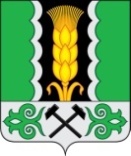 Российская ФедерацияРеспублика ХакасияАлтайский районСовет депутатов Аршановского сельсовета РЕШЕНИЕ24.12.2021г                                                                                                             № 105с. АршановоВ соответствии с Федеральным Законом от 06.10.2003 №131-ФЗ «Об общих принципах организации местного самоуправления в Российской Федерации», Федеральным законом от 24 июля 2002 года №101-ФЗ «Об обороте земель сельскохозяйственного назначения», Уставом муниципального образования Аршановский сельсовет,  Совет депутатов Аршановского сельсоветаРЕШИЛ:1. Утвердить Положение о порядке рассмотрения заявок сельскохозяйственных организаций и крестьянских (фермерских) хозяйств о продаже земельных долей из земель сельскохозяйственного назначения и принятия решений о продаже земельных долей согласно приложению.2. Настоящее решение вступает в силу со дня его официального опубликования. Глава Аршановского сельсовета                                                    Л.Н.СыргашевПриложениек решению Совета депутатов Аршановского сельсоветаот 24.12.2021№ 105ПоложениеО порядке рассмотрения заявок сельскохозяйственных организаций и крестьянских(фермерских) хозяйств о продаже земельных долей из земель сельскохозяйственного назначения и принятия решений о продаже земельных долей1. Общие положения.1.1. Настоящее Положение определяет порядок рассмотрения заявлений и принятия решений о продаже земельных долей, находящихся в собственности Аршановского сельсовета, признанных в установленном порядке невостребованными, а также земельных долей, в отношении которых осуществлен отказ от права собственности, расположенных в земельном участке, находящемся в общей долевой собственности Аршановского сельсовета. Земельные доли могут быть проданы сельскохозяйственной организации или крестьянскому (фермерскому) хозяйству, использующим земельный участок, находящийся в общей долевой собственности, в соответствии с пунктом 4 статьи 12 Федерального закона от 24 июля 2002 года №101-ФЗ «Об обороте земель сельскохозяйственного назначения».1.2. Уполномоченным должностным лицом по рассмотрению поступивших заявлений и принятие по ним решений является Глава Аршановского сельсовета.2. Порядок рассмотрения заявок сельскохозяйственных организаций и (или) крестьянских (фермерских) хозяйств и принятия решений о продаже земельных долей, лицам, использующим земельный участок, находящийся в долевой собственности.2.1. В течение шести месяцев со дня возникновения права муниципальной собственности Аршановского сельсовета (далее - Администрация Аршановского сельсовета) на земельную долю Администрация Аршановского сельсовета вправе продать эту земельную долю сельскохозяйственной организации или крестьянскому (фермерскому) хозяйству, использующим земельный участок,  находящийся в долевой собственности. Указанные сельскохозяйственная организация или крестьянское (фермерское) хозяйство вправе приобрести земельную долю, находящуюся в муниципальной собственности, по цене, определяемой как произведение 15 процентов кадастровой стоимости одного квадратного метра такого земельного участка и площади, соответствующей размеру этой земельной доли.2.2. Не позднее чем в течение одного месяца со дня возникновения права муниципальной собственности на земельную долю, Администрация Аршановского сельсовета опубликовывает в газете «Хакас чирi» или «Хакасия», и размещает на своем сайте в сети «Интернет», при его наличии, информацию о возможности приобретения земельной доли на условиях, указанных в п.2.1. настоящего Положения.2.3. Лица, заинтересованные в приобретении земельной доли, указанные в п.2.1. настоящего Положения, подают заявления в Администрацию Аршановского сельсовета на имя Главы Аршановского сельсовета (далее - Главе сельсовета).В заявлении указывается наименование юридического лица или крестьянского (фермерского) хозяйства, кадастровый номер земельного участка в котором заявитель желает приобрести земельную долю (земельные доли), размер доли которую предполагает приобрести заявитель, почтовый и юридический адреса заявителя, контактный телефон заявителя или представителя заявителя.К заявлению прилагаются:- надлежащим образом заверенные копии документов подтверждающих регистрацию юридического лица или крестьянского (фермерского) хозяйства;- надлежащим образом заверенные копии документов, подтверждающих статус заявителя как сельскохозяйственной организации, если заявителем является не крестьянское (фермерское) хозяйство;- документы, подтверждающие использование земельного участка, находящегося в долевой собственности, в котором планируется осуществить продажу земельных долей (земельной доли) ;- доверенность, в случае представления интересов заявителя представителем заявителя;- копию паспорта гражданина РФ или иного документа удостоверяющего личность, если документы предоставляются главой крестьянского (фермерского) хозяйства или представителем заявителя;2.4.Сельскохозяйственные организации или крестьянские (фермерские) хозяйства для реализации преимущественного права покупки земельных долей могут не являться собственниками земельных долей земельного участка, в котором будет осуществляться продажа земельных долей (земельной доли), принадлежащих муниципальному образованию, однако ими должны быть представлены документы, подтверждающие использование земельного участка по его целевому назначению.2.5. Все поступившие заявления и приложенные к нему документы регистрируются в журнале входящей корреспонденции Вишневского сельсовета. При регистрации заявлений и приложенных к нему документов указывается дата и время поступления заявления и (или) приложенных к нему документов.2.6.В случае если в срок, установленный в извещении, поступило более одного заявления заинтересованных лиц на приобретение земельных долей (земельной доли), то такие заявления и приложенные к нему документы рассматривает в порядке их поступления.Не допускается рассмотрение поступившего заявления и приложенных к нему документов до принятия решения по ранее поступившему заявлению и приложенных к нему документов.Рассмотрение поступивших заявлений с приложенными к ним документов и принятие по ним решений может осуществляться с момента их поступления, не дожидаясь окончания 30 дневного срока с момента публикации извещения о продажи земельной (земельных) долей.Заинтересованное лицо, подавшее заявление на приобретение земельной доли (земельных долей) имеет права его отозвать. В этом случае заявление считается не поданным и к рассмотрению принимается следующее, поступившее в порядке очередности заявление.2.7. В случае неточностей, ошибок или опечаток в представленных документах, а также в случае отсутствия каких-либо документов, указанных в п. 2.3. настоящего Положения, заявитель извещается письменно по указанному в заявлении почтовому адресу о наличии неточностей, ошибок, опечаток или отсутствия каких-либо документов, предусмотренных п.2.3. настоящего Положения. В уведомлении указываются обнаруженные недостатки и предлагается уточнить и устранить имеющиеся неточности или представить недостающие документы. После устранения всех недостатков и полного соблюдения заявителем порядка подачи документов, Глава Аршановского сельсовета заново в течение одного календарного месяца, с момента поступления полного и соответствующего настоящему Положению пакета документов, принимает решение о продаже земельной доли (долей) заинтересованному лицу, либо об отказе в продаже земельной доли (долей). До устранения имеющихся недостатков такое заявление и приложенные к нему документы не рассматривается по существу и заявление считается не поданным.В указанном выше случае к рассмотрению принимается следующее заявление поступившие в порядке очередности.2.8. В случае принятия решения о продаже земельных долей (земельной доли) заинтересованному лицу, чьё заявление было рассмотрено в порядке очередности, Администрация Аршановского сельсовета извещает остальных заинтересованных лиц, заявления которых были поданы и соответствовали настоящему Положению, о том, что, по заявлению лица документы которого поступили ранее остальных, было вынесено решение о продаже испрашиваемых земельных долей (земельной доли).2.9. В случае если, лицо, подавшее заявление, испрашивало земельные доли (земельную долю) в количестве меньшем, чем указывалось в извещении, то Администрация Аршановского сельсовета после принятия решения о продаже земельных долей (земельной доли) заинтересованному лицу, извещает остальных заявителей о возможности продажи оставшихся земельных долей с указанием количества этих земельных долей.2.10. В случае если заявителю было продано не все количество земельных долей, указанных в извещении, то Администрация Аршановского сельсовета осуществляет процедуру о намерении продать земельные доли (земельную долю) в оставшемся количестве, в соответствии с порядком предусмотренным п.2.2., 2.3, настоящего Положения.2.11. В случае принятия решения о продаже земельной доли (земельных долей) Администрация Аршановского сельсовета,  на основании поступивших заявлений, в срок не более 10 дней издает постановление о продаже земельной доли (земельных долей) в соответствии с пунктом 4 статьи 12 Федерального закона от 24 июля 2002 года №101-ФЗ «Об обороте земель сельскохозяйственного назначения» и подготавливает договор купли-продажи в количестве трех экземплярах.2.12. Заверенная копия Постановления Главы Аршановского сельсовета в количестве трех экземпляров с договором купли - продажи земельной доли в количестве трех экземпляров подписывается (заверяется) Главой Аршановского сельсовета и передаётся (направляется)  заинтересованному лицу либо его представителю для подписания с его стороны и осуществления государственной регистрации перехода права.2.13. Государственная регистрация права на проданную земельную долю (земельные доли) осуществляется в соответствии с Федеральным законом от 13 июля 2015 года №218-ФЗ «О государственной регистрации недвижимости».2.14. В случае отказа в продаже земельной доли, Администрацией Аршановского сельсовета в месячный срок подготавливается в письменном виде решение об отказе в продаже земельной доли (земельных долей) с обоснованием причин отказа и направляет подготовленное решение об отказе заявителю или его представителю почтовым отправлением в срок не более 10 дней с момента изготовления такого решения.2.15. Если после истечения шести месяцев с момента возникновения права муниципальной собственности на данную земельную долю, при условии надлежащего информирования, в Администрацию Аршановского сельсовета не поступило заявление от сельскохозяйственных организаций и (или) крестьянских (фермерских) хозяйств, использующих земельный участок из земель сельскохозяйственного назначения, и договор купли-продажи не заключен, Администрация Аршановского сельсовета в течение года с момента возникновения права муниципальной собственности на земельную долю обязана выделить земельный участок, в счёт принадлежащих муниципальному образованию земельной доли или земельных долей, при условии не нарушения при этом требований к образуемым земельным участкам.Об утверждении положения о порядке рассмотрения заявок сельскохозяйственных организаций и крестьянских (фермерских) хозяйств о продаже земельных долей из земель сельскохозяйственного назначения и принятия решений о продаже земельных долей